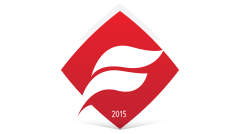 ULUSLARARASI FİNAL ÜNİVERSİTESİEĞİTİM BİLİMLERİ FAKÜLTESİÖZEL EĞİTİM ÖĞRETMENLİĞİ PROGRAMIÖĞRETMENLİK UYGULAMASI-I KILAVUZUEkim, 2023ÖNSÖZBu kılavuz, Uluslararası Final Üniversitesi Eğitim Bilimleri Fakültesinde, 2023-2024 Eğitim Öğretim Yılında Özel Eğitim Öğretmenliği Programı, Öğretmenlik Uygulaması dersini yürütecek olan öğretim üyelerine/elemanlarına yönelik hazırlanmıştır. Bu kılavuzda Öğretmenlik Uygulaması dersinin işlenişi ile ilgili bilgilere ve bu ders kapsamında kullanılacak belgelere yer verilmiştir.Öğretmenlik Uygulaması dersinin amacı, uygulama öğrencilerinin okul seçimleri ve okullara nasıl yerleştirileceği ile ilgili açıklamalara yer verilmiş, ardından uygulama takvimi, uygulamada dikkat edilecek önemli noktalar, derste öğrenci başarısının nasıl değerlendirileceği ile ilgili bilgiler yer almıştır. Kılavuzun devamında Öğretmenlik Uygulaması dersi kapsamında uygulama okullarına gönderilecek dosyada bulunacak belgeler de dahil olmak üzere kullanılacak tüm belgeler ek olarak verilmiştir.Hazırlanan bu kılavuzun Öğretmenlik Uygulaması dersini verecek öğretim üyelerinin/elemanlarının dersle ilgili ortak bir anlayış geliştirmelerine olanak yaratması ve böylece öğretmen adaylarına daha nitelikli öğrenme yaşantıları sunması açısından, bu kılavuzu önemli buluyor ve uygulama sürecinde sizlere rehberlik edeceğini umuyoruz.Başarı dileklerimizle…İÇİNDEKİLERÖnsöz…………………………………………………………………………………………...Öğretmenlik Uygulaması Dersinin Uygulanışına İlişkin Genel Açıklamalar…………4Öğretmenlik Uygulaması Sürecinde Dikkat Edilmesi Gereken Önemli Hususlar….....7Öğretmenlik Uygulaması Dersi Görev, Yetki ve Sorumluluklar………………………8Öğretmenlik Uygulaması Dersi Değerlendirme Süreci………………………………10Öğretmenlik Uygulaması-I Dönem Sonu Teslim Dosyasında Bulunması Gerekenler.11EKLER………………………………………………………………………………………….Ek-1: Uygulama Okulu Üst Yazı – Öğretmen Aday Listesi……………………………………Ek-2: Öğretmenlik Uygulaması Dersi İşleyiş Süreci……………………………………………Ek-3: Ders Planı Formatı (A)……………………………………………………………………Ek-4: Ders Planı Formatı (B)…………………………………………………………………….Ek-5: Uygulama Öğrencisi Yeterlik Göstergeleri……………………………………………….Ek-6: Uygulama Öğrencisi Kişisel Bilgi FormuEk-7: Uygulama Öğrencisi Sonuç Değerlendirme Formu……………………………………….Ek-8: Akademik Dürüstlük ve İntihal………………………………………………………….Ek-9: Dosya Formatı…………………………………………………………………………..Ek-10: Davranış Değiştirme Programı………………………………………………………..ÖĞRETMENLİK UYGULAMASI DERSİNİN UYGULANIŞINA İLİŞKİN GENEL AÇIKLAMALARÖğretmenlik Uygulaması dersi ile Eğitim Bilimleri Fakültesinde öğrenim gören uygulama öğrencilerinin okul öncesi/ilkokul/ortaokul/ortaöğretim/özel eğitim kurumlarında kendi alanları ile ilgili öğretim süreçlerine katılarak, öğretimin planlanması, uygulanması ve değerlendirilmesi etkinliklerini bireysel olarak gerçekleştirmeleri amaçlanmaktadır. Temel olarak bu ders etkinlikleri çerçevesinde uygulama öğrencilerinin öğretmenlik bilgisi, becerisi ve deneyimi kazanmaları amaçlanmaktadır. Bu ders kapsamında uygulama öğrencilerinin okul öncesi / ilköğretim / ortaöğretim / özel eğitim kurumlarında uygulama öğretmenleri eşliğinde ve sorumlu uygulama öğretim üyesinin/elemanının danışmanlığında öğretme-öğrenme sürecine bizzat katılmaları ve öğretim etkinliklerini gerçekleştirmeleri beklenmektedir. Uygulama öğrencilerinin uygulamaya gidecekleri kurumlar dersin öğretim üyesi/elemanı ya da öğretmenlik uygulaması koordinatörü tarafından belirlenmektedir. Uygulama yapmak üzere belirlenen okullarla ön görüşme yapıldıktan sonra Bakanlık Oluru için KKTC Milli Eğitim Müdürlüğü’ne ilgili formları hazırlanıp gönderilmektedir. Kurumlar ve uygulama öğretmenleri belirlendikten sonra bu okullarda görev yapan müdür, müdür yardımcıları ve uygulama öğretmenleri Eğitim Bilimleri Fakültesi’ne davet edilerek, mümkün değil ise ziyaret edilerek süreç ve beklentiler hakkında bilgilendirilmektedir. Öğretmenlik Uygulaması dersinin ilk haftasında uygulama öğrencilerine Ek-2 Öğretmenlik Uygulaması Dersi İzlencesi dağıtılacak ve bu form üzerinden dersin işlenişi ile ilgili gerekli açıklamalar yapılacaktır. Uygulama yapılacak kurumların ve uygulama öğretmenlerinin belirlenmesinin ardından uygulama yapılacak okullara ilişkin bilgiler dersin öğretim üyesi aracılığıyla uygulama öğrencilerine iletilecektir. Uygulamalar için öğretmen adaylarının en fazla 8 kişilik gruplar oluşturmaları gerekmektedir. Oluşturulan grupların dersin birinci haftasında kesinleştirilmesi ve ilgili formların doldurulması ve Öğretmenlik Uygulaması koordinatörlerine aynı hafta içinde iletilmesi gerekmektedir. Bu aşama tamamlandıktan sonra zorunlu durumlar dışında öğretmen adaylarının yaptığı okul tercihlerinde bir değişiklik yapılamayacaktır. Öğretmenlik Uygulaması dersinin ikinci haftasından itibaren Ek-1: Okul – Uygulama Öğretmeni – Öğretmen Adayı Listesi, Ek-3: Üst Yazı ve Ek-4: Bakanlık Oluru içeren ve uygulama koordinatörleri tarafından oluşturulan dosyalar fakülte okul koordinatörleri ve uygulama öğretmenleri ile yapılacak toplantıda ilgililere teslim edilecektir. Toplantıya katılamayan okullara ait dosyalar aynı hafta içinde uygulama okullarına ulaştırılacaktır. Uygulama öğrencileri, uygulama okullarında 14 hafta boyunca bir dersi kendileri uygulamak üzere en az altı saat okulda bulunmak, bu sürenin en az üç saati uygulama yapmak ve bu katılımlarını Ek-11: Uygulama İzleme Formu ile beyan etmek zorundadır. İlgili formda okulda bulunulan tarih, saat, şube, gerçekleştirilen etkinliğe ilişkin bilgi ile uygulama öğretmeninin ve uygulama öğretim üyesinin imzasının yer aldığı bölümler bulunmaktadır. Bu form uygulama öğretim üyesi/elemanı tarafından dersin kuramsal bölümünde her hafta incelenmeli ve uygun olanlar imzalanmalı ya da paraflanmalıdır. Uygulama dersinde uygulama öğrencilerinin devamsızlıkları uygulama öğretmeni tarafından işlenmektedir. Uygulama öğrencilerinin devamsızlık hakkı bulunmamaktadır. Zorunlu hallerde gidilemeyen uygulamaların aynı hafta içinde başka bir gün ya da bir başka hafta daha fazla gün gidilerek telafi yapılmalıdır. Bu durumun dersin sorumlu öğretim üyesinin/elemanının bilgisi dâhilinde gerçekleştirilmesi gerekmektedir. Uygulama öğrencileri, telafi durumları dışında, aynı hafta içinde birden fazla gün uygulama okuluna giderek ders izlencesinde belirtilen tarihten önce uygulama sürecini tamamlayamazUygulama öğrencilerinin yapacakları her uygulamayı önceden planlamaları ve ders planlarını Ek-3.1. Ders Planı Formatı – A ve Ek-4.2. Ders Planı Formatı – B’ye uygun olarak oluşturmaları gerekmektedir. Hazırlanan planların uygulanmadan önce dersin öğretim üyesi/elemanı ve uygulama öğretmeni tarafından incelenmesi ve onay verilen ders planların uygulanması gerekmektedir. Bu planlarda dersin öğretim üyesinin/elemanının, uygulama öğretmeninin ve uygulama öğrencisinin imzası bulunmalıdır. İmzasız planlar uygulanmamış olarak değerlendirilecek ve geçersiz sayılacaktır. Uygulama öğrencisi tarafından yapılacak uygulamaların en az dört tanesinin uygulama öğretim üyesi ve uygulama öğretmeni tarafından değerlendirilmesi gerekmektedir. Öğretim kurumlarında gerçekleştirilen etkinlikler uygulama öğrencisi tarafından yansıtıcı değerlendirme raporu hazırlanacak ve dönem sonunda "Öğretmenlik Uygulama Dosyası” olarak ilgili öğretim üyesine/elemanına dersin final haftasından önce sunulacaktır. Ders kapsamında uygulama öğrencileri, öğretim kurumlarında gerçekleştirilen uygulamalar, hazırlanan raporlar, uygulama öğretmeninin değerlendirme puanları ve öğretmenlik uygulama dosyası puanı dikkate alınarak değerlendirilecektir. Değerlendirme sırasında ölçütlerin yüzdelik dağılımı öğretim üyesi/öğretim elemanı tarafından belirlenecektir.ÖĞRETMENLİK UYGULAMASI SÜRECİNDE DİKKAT EDİLMESİ GEREKEN ÖNEMLİ HUSUSLARUygulama öğrencilerinin, uygulamaya katıldıkları eğitim-öğretim kurumunun var olan kurallarına uygun davranışlar göstermeleri beklenmektedir. Uygulama öğrencilerinin ayrıca; Kişisel bakıma özen gösterilmelidir (diş fırçalama, saç ve sakal traşı olma, ter kokmama, aşırı parfüm kullanmama, sigara kokmama vb.)Özenli giyinilmelidir (Büyük takı ve kolyeler kullanılmamalı, aşırı dikkat çeken aksesuarlar ve parlak renkli giysiler tercih edilmemeli)Uygulama boyunca, kurum içerisinde cep telefonunu kapalı veya sessiz konumda tutulmalıdır.Öğrencilere ve ailelere özel cep telefonu numaraları verilmemeli/alınmamalıdırÖğrencilerle okul dışında görüşülmemelidir.Uygulama öğretmeninin izni ve bilgisi olmadan okulda herhangi bir çalışma yapılmamalıdır.Uygulama yapılacak kurumlarda öğrencilerle kurulan sözlü iletişime ve ses tonuna dikkat edilmeli, kurulacak olan fiziksel temaslar yalnızca tanışma/vedalaşma ile sınırlı kalmalıdır.Öğrencilerle flörtöz bir ilişki içine kesinlikle girilmemelidirÖğretmen ve yöneticilerle “Siz, Efendim, Hocam” gibi uygun hitaplarla konuşulmalı, kurumun/okulun idareci, öğretmen ve yardımcı personeline saygı gösterme.Kurumun/Okulun belirlediği çalışma saatlerine uygun giriş-çıkış yapılmalıdırÖğrencilerle abi-abla şeklinde bir ilişki içine girilmemelidir.Uygulama okulunda / kurum içerisinde gürültü, yüksek sesle gülme vb. başkalarını rahatsız edici davranışlar sergilenmemelidir.Uygulama yapılan eğitim veya değerlendirme ortamlarında ders, değerlendirme veya uygulama esnasında lisans öğrencilerinin kendi aralarında konuşma, uygulamaları fikir belirterek tartışma davranışlarından sakınmaları gerekmektedir.Uygulama zamanı, haftada 6 (altı) ders saati planlaması yapılarak ilgili kurumun çalışma saatleri ve koşulları göz önüne alınarak belirlenmiştir, saatlere uyulmalıdır.Ders, eğitim veya değerlendirme ortamında görevli olan özel eğitim öğretmeninin öğretim veya değerlendirme uygulamaları hakkında ilgili öğretmene olumlu veya olumsuz yorum yapılmamalıdır.Özel gereksinimli olan öğrencilerin aileleri ile okulun/kurumun/öğretmeninin işleyişi/çalışma performansı veya olası olumsuzluklar hakkında görüşmeler yapılmamalıdır.İlgili dönem içerisinde resmi tatil ve/veya kurumun tatil olduğu tarihlere denk gelen zamanlarda, öğrenciler telafi yapmakla yükümlüdür.Gözlem yapılan kurumda her ne sebeple olursa olsun, kurum yöneticisinin yazılı izni olmadan görüntü ve ses kaydı alınmamalıdır.Uygulama yapılacak kurumlarda hiçbir öğrenciye ilaç, içecek ve yiyecek verilmemelidir.Olası yaşanabilecek her türlü soruna ilişkin, en kısa sürede dersin sorumlu hocası, konuyla ilgili bilgilendirilmelidir.Uygulama yapılacak olan okullarda, hiçbir şekilde siyasi, ideolojik, dini veya etnik söylemlere yer verilmemelidir.Tüm maddelere ilişkin gerekli hassasiyetin gösterileceğini düşünerek, kolaylıklar dileriz…ÖĞRETMENLİK UYGULAMASI DERSİ GÖREV, YETKİ VE SORUMLULUKLARBu bölümde Milli Eğitim Bakanlığı’na ait “Uygulama Öğrencilerinin Millî Eğitim Bakanlığına Bağlı Eğitim Öğretim Kurumlarında Yapacakları Öğretmenlik Uygulamasına İlişkin Yönerge” dâhilinde uygulama öğretim elemanı, uygulama öğretmeninin ve uygulama öğrencisinin görev, yetki ve sorumluluklarına dair bilgilere yer verilmiştir. Uygulama öğretim elemanının görev, yetki ve sorumlulukları a) Uygulama öğrencilerini öğretmenlik uygulaması etkinliklerine hazırlar. b) Uygulama öğrencilerinin uygulama çalışmaları kapsamındaki etkinlikleri, uygulama eğitim kurumu koordinatörü ve uygulama öğretmeni ile birlikte planlar. c) Uygulama öğrencisinin çalışmalarını, uygulama öğretmeni ile birlikte düzenli olarak izler. d) Her dönemde, her bir uygulama öğrencisinin dersine en az iki kez fiilen katılır. e) Uygulama öğrencisinin uygulamanın her aşamasında gerekli rehberlik, danışmanlık ve devam devamsızlık takibini yapar, yasal mazereti nedeniyle uygulamaya katılamayanların uygulama öğretmeni ile iş birliği içerisinde dersin telafisini sağlar. f) Uygulama öğrencisine, uygulamanın hemen sonrasında uygulamaya yönelik geri bildirimleri uygulama öğretmeni ile birlikte ayrıntılı olarak verir. g) Uygulama sonunda uygulama öğrencisinin çalışmalarını değerlendirir ve değerlendirme sonucunu not olarak üniversitenin/fakültenin ilgili sistemine girişini yapar. Ayrıca uygulama öğrencisi değerlendirme notunu Uygulama Öğrencisi Değerlendirme Sistemi (MEBBİS) üzerinde kayda alır. h) Uygulama öğrencisinin her dönemdeki performansının belirlenmesinde kullanılan genel ve sonuç değerlendirmesinin Uygulama Öğrencisi Değerlendirme Sistemine işlenmesinden ve kendi görev, yetki ve sorumlulukları içindeki olumsuzluklardan sorumludur. Uygulama öğretmeninin görev, yetki ve sorumlulukları a) Uygulama öğretim elemanı ve uygulama eğitim kurum koordinatörü ile iş birliği yaparak uygulama öğrencilerinin uygulama çalışmaları kapsamında hazırladıkları etkinlikler ile ilgili öneride bulunur. b) Uygulama programının gerektirdiği etkinliklerin yürütülmesini sağlar, uygulama etkinliklerinin başarılı bir biçimde yerine getirilmesi için uygulama öğrencisine rehberlik eder, bu etkinlikleri izler ve değerlendirir. c) Uygulama öğretim elemanı ile her dönemde en az iki kez uygulama öğrencisinin öğretmenlik uygulaması sürecini değerlendirir. Değerlendirmelerin gerçekleşmemesi durumunda konuya ilişkin bir raporu uygulama eğitim kurum koordinatörüne teslim eder. d) Uygulama sonunda uygulama öğrencisinin çalışmalarını değerlendirir. e) Uygulama öğrencisinin genel ve sonuç değerlendirmelerinin ıslak imzalı olanlarını uygulama eğitim kurumuna teslim eder ve Uygulama Öğrencisi Değerlendirme Sistemine işler. f) Uygulama öğrencisinin devam durumunu Uygulama Öğrencisi Değerlendirme Sistemine kaydeder ve fakültelere gönderilmek üzere uygulama eğitim kurumu koordinatörüne teslim eder. g) Uygulama öğrencisinin öğretmenlik uygulamasındaki performansının değerlendirilmesinde ve Uygulama Öğrencisi Değerlendirme Sistemine işlenmesinden ve öğretmenlik uygulaması faaliyetlerinin kendi görev alanındaki tüm aşamalarından sorumludur. Uygulama öğrencisinin görev ve sorumlulukları a) Uygulama öğrencisi, eğitim kurumunda bulunduğu süre içerisinde öğretmenlerin tabii olduğu tüm kurallara uymak zorundadır. b) Öğretmenlik uygulamalarının gereklerini yerine getirmek için uygulama öğretim elemanı, uygulama öğretmeni ve diğer uygulama öğrencileri ile iş birliği içinde planlı bir şekilde çalışır. c) Öğretmenlik uygulamalarının gereklerini yerine getirirken uygulama eğitim kurum yönetimi, uygulamadan sorumlu öğretim elemanı, öğretmenler ve diğer görevlilerle iş birliği yapar. d) Öğretmenlik uygulamaları kapsamında yaptıkları çalışmaları ve raporları içeren bir dosyayı uygulama öğretim elemanına ve uygulama öğretmenine teslim eder. e) Uygulama eğitim kurumunda herhangi bir suç ve disiplin olayına karışması halinde üniversitesinin/fakültesinin Eğitim Öğretim Sınav ve Disiplin Yönetmeliği hükümlerine göre işlem tesis edilirDERSİN DEĞERLENDİRME SÜRECİSürece dayalı yazılı çıktı rapor ve e-rapor değerlendirme esastır. Bu değerlendirme uygulama danışmanı/danışmanları tarafından aşağıdaki gibi yapılır: Uygulama danışmanı/danışmanları birbirlerinden bağımsız olarak öğretmen adayının gözlediği etkinliklere ait raporları birleşiminden oluşacak yazılı çıktıları final sınavları süreci veya sonrasında inceler ve değerlendirir. Uygulama danışmanı/danışmanları ara sınav veya öncesinde, yukarıda sıralanan etkinliklerin raporlarını yazılı çıktılarını  elden ve LMS üzerinden teslim alır, inceler ve değerlendirerek dönüt verir. Uygulama danışmanı/danışmanları ders ile ilgili başarı notunu belirlemede, öğretmen adayının kılavuzda istenen biçimde hazırlamış olduğu yazılı çıktıları temel almakla birlikte, derse yüz yüze devamını da göz önünde bulundurur. Öğretmen adaylarının yazılı çıktı raporlar ve LMS’e yükledikleri raporlarının özgün olması değerlendirme sürecinde göz önünde bulundurulacak önemli bir ölçüttür. Akademik dürüstlük ve intihal politikası doğrultusunda, etkinlik raporlarının diğer öğretmen adayları ile benzerlik göstermemesi ya da farklı kaynaklardan alınmış olmaması gerekmektedir. Özgün olmadığı belirlenen etkinlik raporlarının değerlendirmesine yönelik gereğinin yapılacağı unutulmamalıdır. Öğretmen adayının başarı notunu belirlemede; yazılı çıktısı olarak sunulan dosya, %60, öğretim süreçleri uygulama öğretmeni ve öğretim elemanı toplam puanı %40 ağırlıkta değerlendirilecektir. ÖĞRETMENLİK UYGULAMASI-I DÖNEM SONU TESLİM DOSYASINDA BULUNMASI GEREKENLERÖzel Eğitimde Öğretmenlik Uygulaması-I dersinin bitiminde öğretmen adayı, yazılı raporları word dosyası şeklinde hazırlayarak fakültedeki uygulama öğretim elemanının uygun gördüğü tarih ve saatlerde LMS’e yükler, aynı zamanda yazılı çıktı şeklinde uygulama danışmanına teslim eder. Dosya içeriğinde aşağıdaki belgeler bulunmalıdır:Kapak Resimli ÖzgeçmişUygulama yapılan okul hakkında değerlendirmenin raporlaştırılması (Kurumun işleyişi ve idari yapısı, binanın fiziksel özellikleri, sınıfların öğrencilere uygunluğu, kurumda alınan güvenlik önlemleri, kullanılan materyallerin yeterliliği, öğrencilere ilişkin tutulan kayıt dosyaları)Uygulama yapılan okulda incelenen müfredat programları, ders planlarının ve incelenen BEP’lerin raporlaştırılmasıUygulama okulunda belirlenen bir öğrencinin tüm gelişim alanlarına yönelik kaba değerlendirme formlarının hazırlanmasıÖğrencinin var olan performans düzeyinin yazılmasıÖğrencinin öncelikli gereksinim listesinin oluşturulmasıDavranış değiştirme programının hazırlanmasıPekiştireç belirleme formunun hazırlanmasıBireyselleştirilmiş Eğitim Programının Hazırlanması (Öğrenciye uygun belirlenen hedef beceriye yönelik ders planlarının hazırlanmaya başlaması ve öğretim elemanından uygulama öncesi onay alınması, dosya içerisinde sunulan iki farklı ders planı formatından istediğinizi kullanabilirsiniz.)Bireyselleştirilmiş Eğitim Programının Hazırlanması (Öğrenciye uygun belirlenen hedef beceriye yönelik ders planlarının hazırlanmaya başlaması ve öğretim elemanından uygulama öncesi onay alınması)Ders Planı-1 Uygulama (Uygulama Öğretmeni)Ders Planı-2 Uygulama (Uygulama Öğretim Elemanı)Ders Planı-3 Uygulama (Uygulama Öğretmeni)Ders Planı-4 Uygulama (Uygulama Öğretim Elemanı)Özel gereksinimli öğrencinin çalışma örnekleri var ise dosyaya eklenebilir.Dosyanın belirlenen tarihte teslim edilmesiUYGULAMA ÖĞRENCİSİ DEĞERLENDİRME FORMU Ek-1Uygulama öğrencisinin öğrenimleri süresince kazandıkları genel kültür, özel alan eğitimi ve öğretmenlik mesleğiyle ilgili bilgi, beceri, tutum ve alışkanlıklarını gerçek bir eğitim-öğretim ortamı içinde sergileyebilme yeterliğini değerlendirmek amacıyla bu form hazırlanmıştır. Bu form, uygulama öğretmeni ve uygulama öğretim elemanı tarafından ders gözlem formlarından yararlanılarak doldurulur. Uygulama öğrencisinin yeterliği ile ilgili oluşan değerlendirmelerde her bir soru için (E), (K), (İ), seçeneklerinden biri işaretlenir. Formda bulunan maddelerin karşısındaki kısaltmaların anlamı: (E) = Eksiği var (K) = Kabul edilebilir (İ) = İyi yetişmiş anlamlarına gelmektedir. Formdaki maddelerin nota dönüştürülmesi; (E) sütunu işaretlenmiş her bir madde için (1) puan, (K) sütunu işaretlenmiş her bir madde için (2) puan, (İ) sütunu işaretlenmiş her bir madde için (3) puan verilerek hesaplanır. Bir uygulama öğrencisinin bütün maddelerden üç puan alarak oluşturacağı toplam puan 138'dir. Bunu 100'lük not sistemine çevirmek için (100/138) katsayısıyla çarpmak gerekir. Kısaca, adayın alacağı puan (100/138) katsayısıyla çarpılarak 100'lük not sistemine çevrilir. Uygulama öğretmeni ve uygulama öğretim elemanının notlarının ortalaması 50 (elli) ve altında ise uygulama öğrencisi (eksiği var) başarısız olarak değerlendirilir. Devamsızlıktan kalan öğrenci için not hesaplaması yapılmaz. Doğrudan başarısız olarak değerlendirilir. Bununla ilgili örnek bir uygulama değerlendirme formunun altında verilmiştir. ÖĞRETMENLİK UYGULAMASI-I DERSİ DEVAM VE DEVAMSIZLIKUygulama derslerinin üniversitede işlenen 2 saatlik teorik kısmında %80, uygulama okulunda işlenen uygulama kısmında ise %100 devam koşulu aranmaktadır. Uygulama öğrencisi sağlık vb. herhangi önemli bir sebeple uygulamaya katılamayacaksa önceden uygulama öğretmeni ve uygulama öğretim elemanına haber verir. Başka bir gün kaçırdığı gün veya saati telafi etmek zorundadır. Uygulama öğretmeni öğrencinin devamını takipten sorumludur. Kendilerine iletilen devam çizelgesinde ilgili saatleri imzalayarak öğrencinin uygulama okulunda bulunup etkinliklere katıldığını teyit eder. Öğrencinin gelmemesi durumunda öncelikle uygulama öğretim elemanına ve gerekirse bölüm koordinatörüne bilgi verilmelidir. Bu konuda uygulama öğrencilerine yapılan küçük toleranslar eğitim öğretim sürecini olumsuz etkilemekte, durumun diğer uygulama öğrencileri tarafından öğrenilmesi birbirleri arasında eşit davranılmadığı düşüncesini oluşturmaktadır.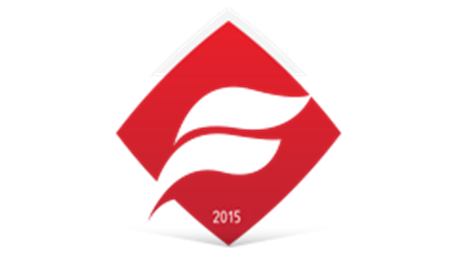 EKLEREk-1: Uygulama Okulları Üst Yazı   ULUSLARARASI FİNAL ÜNİVERSİTESİEĞİTİM BİLİMLERİ FAKÜLTESİ ...................................... PROGRAMIUYGULAMA OKULLARISayın  .......................................  Müdürlüğüne, Ekte isimleri bulunan öğrenciler (öğretmen adayları) rehberliğinizde bir dönem .......................................dersinin haftada .......... saat uygulamasına katılacaklardır. Öğrenciler  bu dönem süresince uygulama öğretmenleri ile birlikte tüm eğitim ve öğretim etkinliklerine katılacaklar ve okul idaresinin izin verdiği zaman ve süre içerisinde eğitim ve öğretim etkinliklerini kendileri yürüteceklerdir. Öğrencilerin kısa süreli ders sorumluluğunu almalarının yanı sıra dönem boyunca 2 tam dersi yürütmeleri zorunludur. Öğrencilere, bu dönem sonunda uygulama öğretmeni tarafından not verilecek ve müdürlüğünüzce onaylanacaktır. Not verme 100 (yüz) puan üzerinden ek formda belirtilen ölçütlere göre yapılacaktır. Saygılarımızla.            	.....................................                                                     ....................................     Eğitim Bilimleri Fakültesi Dekanı 			                   Ders Öğretim ÜyesiOkul Müdürü 							Uygulama ÖğretmeninAdı Soyadı  :							Adı Soyadı  :İmzası         :					                 	İmzası          :Tarih           :							Tarih            : Ek-3: Ders Planı Formatı (A)BÖLÜM 1BÖLÜM 2BÖLÜM 3BÖLÜM 4Öğretmen Adayının Adı SoyadıİmzaUygundur.……/……/20……Uygulama Öğretmeninin Adı SoyadıİmzaEk-4: Ders Planı Formatı (B)BÖLÜM 1BÖLÜM 2BÖLÜM 3BÖLÜM 4Öğretmen Adayının Adı SoyadıİmzaUygundur.……/……/20……Uygulama Öğretmeninin Adı SoyadıİmzaEk-5: Uygulama Öğrencisi Yeterlik GöstergeleriUYGULAMA ÖĞRENCİSİ YETERLİK GÖSTERGELERİEk-6: Uygulama Öğrencisinin Kişisel BilgileriEk-7: Uygulama Öğrencisi Değerlendirme Formu*Bu formun kullanılması ile ilgili açıklama: Formda yer alan her bir maddeyi nota dönüştürmede aşağıdaki örnekten yararlanabilirsiniz;E, K ve İ'nin sayısal değerleri sırasıyla E=1, K= 2 ve İ=3 olsun. Değerlendirilen uygulama öğrencisi, örneğin, 14 E, 16 K ve 16 İ almış olsun. Uygulama öğrencisinin aldığı puanı 100 üzerinden değerlendirmek istiyorsanız, şu formülü kullanınız. [(14x1)+ (16x2) + (16x3) ] x 100/138 = 68 olarak bulunur. Not: 138: alınabilecek en yüksek puandır.Ek-8: Akademik Dürüstlük ve İntihalAKADEMİK DÜRÜSTLÜK VE İNTİHALAkademik dürüstlük, Uluslararası Final Üniversitesi için önemli değerlerdendir. Akademik dürüstlük standartları, UFÜ’nün tüm öğrencilerini ve öğretim elemanlarını kapsar ve bu standartları bilmek tüm öğrencilerin ve öğretim elemanlarının sorumluluğundadır. Akademik dürüstlük ilkeleri, her türlü ders etkinliği, sınav, ödev, proje ve yayını kapsamaktadır ve etik ihlalleri, Disiplin Yönetmeliği çerçevesinde cezalandırılır. Disiplin Yönetmeliğine final.edu.tr/ yonetmelikler adresinden ulaşabilirsiniz. Akademik dürüstlük ihlallerinin en başında sayılan aşırmacılık, Türk Dil Kurumu tarafından Büyük Türkçe Sözlükte “Başkalarının yazılarından bölümler, dizeler alıp kendisininmiş gibi gösterme veya başkalarının konularını benimseyip değişik bir biçimde anlatma” olarak tanımlanmıştır. Aşırmacılıkta, yazar, kullandığı metni kaynak gösterme ilkelerine uygun olarak atıf yapmadan sunar. Bu durum, okuyucuda aslında başkasına ait olan düşünce, yorum ya da metnin yazara ait olduğu düşüncesi oluşturur. Hangi gerekçe ile olursa olsun, Üniversitemizde kopya çekmek ve kopyaya teşebbüs etmek ciddi bir suçtur ve Disiplin Yönetmeliğinin ilgili maddeleri çerçevesinde değerlendirilir. Sonuç olarak, akademik dürüstlük ilkelerini benimsemek ve uygulamak Uluslararası Final Üniversitesinin tüm üyeleri için bir görevdir. Sorun yaşamamak adına lütfen belirtilen kurallara uyunuz. Bu ilkeleri bilmemek, geçerli bir mazeret değildir!Ek-9: Öğretmenlik Uygulaması Dosya FormatıÖĞRETMENLİK UYGULAMASI-I DÖNEM SONU TESLİM DOSYASINDA ŞEKİL VE İÇERİK YÖNÜNDEN DİKKAT EDİLECEK NOKTALAR Dosya yazım kuralları:Uygulama dosyasında yer alacak olan belgelerin Word dosyası formatında hazırlanması ve sayfa düzenine dikkat edilmesi gerekmektedir. Sayfa kenarında  her taraftan 2,5 cm boşluk bırakılmalıdırBaşlıklar 12 Punto Times New Roman Kalın yazı karakterinde olmalıdır Başlıklar haricindeki yazı karakteri de Times New Roman 12 punto yazı karakterinde olmalıdır. Uygulama dosyası spiral ya da telli dosya yapılarak teslim edilmelidir.  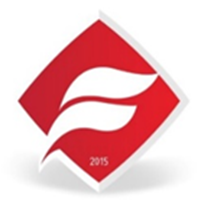 DAVRANIŞ DEĞİŞTİRME PROGRAMIBÖLÜM-1ANEKTOD KAYIT RAPORUA-B-C BETİMSEL ANALİZ RAPORUBÖLÜM-2BÖLÜM-3NoÖğrenci NoÖğrenci Adı SoyadıDönem Notu1234Ek-2 DERSİN İŞLEYİŞ SÜRECİEk-2 DERSİN İŞLEYİŞ SÜRECİ   1. HAFTAÖğretmenlik uygulaması uygulama gruplarının oluşturulması ve ilan edilmesi.Fakültede uygulama öğretim elemanı ve uygulama öğrencileri ile toplantı yapılması.Uygulama okul ziyaretlerinin planlanmasıİlgili yazışmaların tamamlanmasıUygulama okullarında uyulması gereken temel hususlar hakkında bilgilendirme yapılması2. HAFTAUygulama öğrencilerinin okul/kurumdaki birinci gözlem haftası (23-27 Ekim)Uygulama öğrencilerinin okul/kurumda uygulanan BEP, okul öncesi, ilköğretim müfredatlarını incelemesiGözlenen/Uygulanan derslere ilişkin notların alınmasıİnceleme sonuçlarının raporlaştırılarak paylaşılmasıEuropass Özgeçmiş hakkında bilgilendirme yapılmasıhttps://europass.gov.tr/sertifikaeki/81-europass/oernek-dokuemanlar/75-europass-cv.html3.HAFTAUygulama öğrencilerinin kaba değerlendirme, ayrıntılı değerlendirme veya kullanılan eğitsel değerlendirme formlarını inceleyerek seçtiği öğrenci düzeyine uygun, tüm gelişim alanlarına yönelik kaba değerlendirme formu hazırlaması ve doldurmasıUygulama okulunda belirlenen hedef öğrencilere yönelik materyal hazırlığı yapılarak gidilmesiÖğretmenlik Uygulaması araştırma sonuçlarına ilişkin öğrencilerin bilgilendirilmesi 4. HAFTADoldurduğu kaba değerlendirme formuna dayalı olarak öğrencinin performans raporunu yazar.Yazmış olduğu performans raporuna dayalı olarak gereksinim listesini hazırlar. Kaba Değerlendirme Formu sonuçlarına, öğrencinin gereksinimlerine, danışman ve uygulama öğretmeni görüşlerine dayalı olarak değerlendirmesini yapacak kavram/ünite/modül seçer.5. HAFTA Öğrencilerin kurumlarda uygulanan programlar hakkında bilgilendirilmesiUygulama öğrencisinin uygun hedef becerilere ve davranış değiştirme programına yönelik gözlem yapmaya başlamasıHedef beceriye uygun ölçüt belirleme, öğretim yöntem ve tekniklerine ilişkin soruların yanıtlanması6. HAFTADavranış değiştirme programına yönelik bilgilendirme yapılmasıÖğrencinin gözlenen ya da var olan problem davranışına ilişkin  arttırılmak ya da azaltılmak istenen davranışı belirleyerek, haftanın sonunda uygulama danışmanı ve uygulama öğretmenine bildirir ve onayını alır.Öğrenciye uygun davranış değiştirme programının hazırlığının planlanmasıPekiştireç belirleme listesi hazırlar ve bir öğrenci için doldurur. 7. HAFTAPerformansını aldığı kavram ve beceriye ilişkin, öğrencinin yaş düzeyine uygun, üç gelişim alanına yönelik dört uzun ve dört kısa dönemli amaç yazar.Bireyselleştirilmiş eğitim programı hazırlar. (LMS’ten ulaşabilirsiniz)8. HAFTA     ARA SINAVLAR  Öğretmenlik Uygulaması I dosyasının hazırlanmasına   yönelik sorular, tartışmalar ve düzenleme çalışması, ara sınavların başlangıcı.9. HAFTA          1. Bireyselleştirilmiş Eğitim Programında yer alan dört hedef beceriye uygun  ders planının (BÖP) hazırlanması (Ders planı format (A) ve format (B) olarak Öğretmenlik Kılavuzu-1 içinde yer almaktadır)          2. Hedef beceriye uygun materyallerin aday öğretmen tarafından belirlenmesi ve hazırlanması          3. Uygulama öncesi dersin sorumlu öğretim elemanından, hazırlanan ders planına ilişkin onay alınması10. HAFTA          1. Bireyselleştirilmiş Eğitim Programında yer alan dört hedef beceriye uygun  ders planının (BÖP) hazırlanması          2. Hedef beceriye uygun materyallerin belirlenmesi ve hazırlanması          3. Uygulama öncesi dersin sorumlu öğretim elemanından, hazırlanan ders planına ilişkin onay alınması11.HAFTAHazırlanmış Olan Ders Planının Uygulanması (Uygulama-1/Uygulama Öğretmeni Değerlendirme)12. HAFTAHazırlanmış Olan Ders Planının Uygulanması (Uygulama-2/Uygulama Öğretim Elemanı Değerlendirme)13. HAFTAHazırlanmış Olan Ders Planının Uygulanması (Uygulama-3/Uygulama Öğretmeni Değerlendirme)14. HAFTAHazırlanmış Olan Ders Planının Uygulanması Uygulama-4/Uygulama Öğretim Elemanı Değerlendirme)15. HAFTAÖğretmenlik Uygulaması-I Genel Değerlendirme16. HAFTADÖNEM SONU SINAVLARI  Dönem sonu dosyasının sorumlu öğretim elemanına teslim edilmesiDersin AdıSınıfÜnitenin Adı/NoKonuÖnerilen SüreÖğrenci KazanımlarıGüvenlik Önlemleri (Varsa)Öğretme-Öğrenme Yöntem ve TeknikleriKullanılan Eğitim Teknolojileri, Araç-Gereçler ve KaynakçaÖğretme-Öğrenme EtkinlikleriDikkati ÇekmeGüdülemeKeşfetmeAçıklamaDerinleştirmeÖlçme-DeğerlendirmeBireysel Öğrenme Etkinliklerine Yönelik Ölçme-DeğerlendirmeGrup Öğrenme Etkinliklerine Yönelik Ölçme-DeğerlendirmeÖğrenme Güçlüğü Olan Öğrenciler ve İleri Düzeyde Öğrenme Hızında Olan Öğrenciler İçin Ek Ölçme-DeğerlendirmeDersin Diğer Derslerle İlişkisiPlanın Uygulanmasına İlişkin GörüşlerModül Adı:Bölüm Adı:Hedef:Hedef Davranış:Öğretim Yöntem ve Teknikleri:Öğretim Teknolojileri ve Materyalleri:Ortam Düzenlemeleri:Öğretme-Öğrenme Süreci:Ölçme ve Değerlendirme:(E) Eksiği Var(K) Kabul Edilebilir(İ) İyi Yetişmiş1.2 Konu Alanı Bilgisi1.2 Konu Alanı Bilgisi1.2 Konu Alanı Bilgisi Alan öğretim programının öngördüğü temel ilke, kavram, yasa ve kuramlara ilişkin sahip olduğu bilgilerde eksiklikler olduğu görülmektedir Alan öğretim programının öngördüğü temel ilke, kavram, yasa ve kuramlara ilişkin ayrıntılı bilgi sahibidir.  Ancak alan bilgisi kapsam ve derinliğini arttırması gerekmektedir. Alan öğretim programının öngördüğü temel ilke, kavram, yasa ve kuramlara ilişkin ayrıntılı bilgiye sahiptir.  Alanı ve diğer konu alanlarının bilgilerinden yararlanarak bunları uygulayabilmektedir1.3 Alan Eğitimi Bilgisi1.3 Alan Eğitimi Bilgisi1.3 Alan Eğitimi BilgisiKonuyu öğrencinin bilgi düzeyine indirmekte zorlanmaktadır.  Öğrencilerde yanlış öğrenilmiş kavramları tanımada güçlük çekmektedir.  Öğrenci sorularına cevap vermekte zorlanmaktadır.  Konu alanı öğretim programına ilişkin bilgisi yüzeyseldir.  Genel öğretim yaklaşım, yöntem ve tekniklerine ilişkin bilgi sahibidir; ancak alanın özel öğretim yaklaşım, yöntem ve tekniklerine ilişkin bilgileri kullanmakta güçlük çekmektedir.Genellikle konuyu öğrencinin bilgi düzeyine uygun işleyebilmekte, ancak kimi konularda zorlanmaktadır.  Öğrencilerde yanlış öğrenilmiş kavramları belirleyebilir, ancak bunların doğrusunu öğretmekte güçlük çekmektedir.  Konu alanı öğretim programına ilişkin yeterli bilgiye sahiptir.  Konu alanının özel öğretim yaklaşım, yöntem ve tekniklerine ilişkin bilgisi olmasına karşın bilgisini geliştirme gereksinimi bulunmaktadır.Öğrencilerin yanlış öğrendiği kavramları saptayarak doğrularını öğrenmelerini sağlayabilmektedir.  Öğrencilerin anlama düzeyine uygun cevaplar verebilmektedir.  Öğreteceği bilgiyi öğrencilerinzihinsel, duygusal ve sosyal gelişimlerini göz önüne alarak düzenleyebilmektedir.  Alanın öğretim programlarını derinlemesine tanımaktadır.  Bilgi teknolojisinden yararlanabilmektedir.  Konu alanına özgü özel öğretim yaklaşım, yöntem ve tekniklerine ilişkin derinlemesine bilgi sahibidir ve bunları sınıfta kullanabilmektedir.2.1 ÖĞRETME ÖĞRENME SÜRECİNE İLİŞKİN YETERLİKLER2.1 ÖĞRETME ÖĞRENME SÜRECİNE İLİŞKİN YETERLİKLER2.1 ÖĞRETME ÖĞRENME SÜRECİNE İLİŞKİN YETERLİKLER2.2 Planlama2.2 Planlama2.2 PlanlamaÖğrenci gereksinimlerine yönelik ders planlayabilmekte, ancak hedef davranışları gerçekleştirmeye yönelik öğretme öğrenme etkinliklerini düzenleme konusunda yetişmesi gerekmektedir.  Ders planı ile değerlendirme yaklaşımları uyuşmamaktadır.Öğrenci ihtiyaçlarına yönelik ders planı hazırlarken etkinlik seçme ve hazırlama konusunda daha dikkatli olmalıdır.  Etkinlikler arasındaki geçişlere dikkat etmesi gerekmektedir.  Ders planı ile değerlendirme yaklaşımları tam uyuşmamaktadırÖğrenci gereksinimlerini ve konu alanını göz önüne alarak uygun plan yapabilmektedir.  Önceki ve sonraki konularla uygun bağlantılar kurabilmektedir.  Değerlendirmeyi amaç davranışlarla uyumlu bir biçimde planlayabilmektedir.2.3 Öğretim Süreci2.3 Öğretim Süreci2.3 Öğretim SüreciBelirli bir öğretim yönteminde ustalaşmıştır, ancak farklı öğretim teknik ve yaklaşımlarını öğrenci gereksinimlerine uygun duruma getirmesi konusunda yetişmesi gerekmektedir.  Konuyu yaşamla ilişkilendirmede eksikleri bulunmaktadır.Öğrenci gereksinimlerini göz önünde tutarak çeşitli öğretim yöntemlerini yerinde ve zamanında kullanarak dersinde çeşitlilik sağlamaktadır.  Konuyu yaşamla ilişkilendirmeye çalışmaktadırÖğrenci gereksinimlerine göre çeşitli öğretim yöntemleri ve tekniklerini kullanabilmektedir.  Yöntemleri, öğrenme fırsatlarını da göz önüne bulundurarak kullanabilmektedir.  Örnekler vererek konuyu yaşamla ilişkilendirebilmektedir.2.4 Sınıf Yönetimi2.4 Sınıf Yönetimi2.4 Sınıf YönetimiSınıf yönetimini sadece disiplin perspektifinden görmektedir.  Öğrenciyi güdüleme, derse dikkatini çekme, derse olan ilgisini sürdürme, zamanı doğru planlama gibi sınıf yönetimini ilgilendiren konulara dikkat etmesi gerekmektedirDerslerini öğrenci ihtiyaçlarına ve dersin kazanımlarına göre planlayabilmektedir.  Uygun bir öğrenme ortamı yaratma konusunda gayret göstermektedir.  Öğrenciyi güdüleme, derse dikkatini çekme, derse olan ilgisini sürdürme, zamanı doğru planlama gibi sınıf yönetimini ilgilendiren konularda nadiren zorluk yaşamaktadırAyrıntılara önem vererek, beklentileri karşılamak için uygun planlama ile düzenli ve etkili bir öğrenme ortamı yaratabilmektedir.2.5 İletişim2.5 İletişim2.5 İletişimDerslerde araçgereçlerden yararlanmaktadır ancak materyal seçebilme konusunda kendisini geliştirebilmelidir.  Öğrencilerin gereksinimlerini ve yeteneklerini tanıma, derslerinde uygun bir düzen ve yapı sağlama konusunda yetişmesi gerekmektedir.  Yönerge verme ve soru sorma becerilerini geliştirmelidir.Uygun araç gereç ve ders materyali seçerek dersleri öğrenciler için ilgi çekici hale getirebilmektedir.  Sesini ve dilini öğrencilerin anlayabileceği biçimde kullanabilmektedir.  Uygun sorular sorabilmekte ancak sorduğu soruları farklı öğrenme basamaklarına göre çeşitlendirebilmektedir.Araç gereç ve kaynakları uygun ve etkili biçimde kullanabilmektedir.  Yönerge ve açıklamaları öğrencilerin gereksinimlerine ve yeteneklerine göre ayarlayabilmektedir.  Dersleri ilgi çekicidir.  Amaca uygun sorular sorabilmektedir3.0 ÖĞRENCİLERİN ÖĞRENMELERİNİ İZLEME, DEĞERLENDİRME VE KAYIT TUTMA3.0 ÖĞRENCİLERİN ÖĞRENMELERİNİ İZLEME, DEĞERLENDİRME VE KAYIT TUTMA3.0 ÖĞRENCİLERİN ÖĞRENMELERİNİ İZLEME, DEĞERLENDİRME VE KAYIT TUTMA3.13.13.1Konuya uygun değerlendirme yaklaşımlarının bir bölümünü kullanabilmektedir.  Çok seyrek geri bildirim vermekte, ara sıra öğrencileri izlemektedir.  Uygun değerlendirme yöntemlerini belirlemekte zorlanmaktadır.Konuya uygun değerlendirme yaklaşımlarını kullanabilmektedir.  Zaman zaman geribildirim vermektedir.  Öğrencilerin akademik gelişimini izlemektedir.  Zamanında değerlendirme yapabilmektedir ancak uygun değerlendirme yöntemlerini geliştirmelidirKonuya uygun değerlendirme yaklaşımlarını etkili biçimde kullanabilmektedir.  Öğrencilerin çalışmalarını incelerken veya sorularını cevaplarken etkili geri bildirim verebilmektedir.  Uygun ve etkili değerlendirme yapabilmekte sonuçlarını öğrencilerle paylaşabilmektedir.3.23.23.2Gözlem ve değerlendirme bilgisine sahiptir, ancak bu bilgisini kısıtlı biçimde uygulayabilmektedir.  Öğrenci başarısını takip etme ve gözlemlemede eksiklikleri bulunmaktadır. Öğrencinin sorularını ve cevaplarını göz ardı etemketedirÖğrenciyi gözleyip, gözlem sonuçlarını dersinde kullanabilmektedir. Ancak öğrencilere bunu aktarmakta sıkıntılar yaşamaktadırÖğrencileri derslerde düzenli aralıklarla gözleyebilmektedir.  Öğrencilerle ilgili gözlemlerini gelişimlerini destekleyecek şekilde kullanabilmektedir.  Gözlem sonuçlarının velilere bildirilmesi için sınıf öğretmeni ile iş birliği yapabilmektedir3.33.33.3Değerlendirme yaklaşımlarına ilişkin bilgi eksikliği bulunmaktadır.  Derslere uygun değerlendirme yaklaşımlarını seçmede güçlük çekmektedir.  Değerlendirmede sürekliliği sağlamakta güçlük çekmektedir.Değerlendirme yaklaşımlarını bilmektedir ancak etkili kullanımı (öğrenci ile paylaşımı, geri bildirim olarak kullanımı vb.) konusunda gelişmeye ihtiyacı vardır.  Derslere uygun değerlendirme yaklaşımlarını seçebilmektedir.  Değerlendirmede sürekliliği sağlayabilmektedir.Değerlendirme yaklaşımlarını bilmekte ve etkili biçimde kullanabilmektedir.  Farklı değerlendirmeler yapabilmekte ve sonuçlarını öğrencilerle paylaşabilmektedir.  Değerlendirmeyi dersin amaçlarına uygun ve sürekli biçimde yapabilmektedir.3.43.43.4 Başarısız öğrencileri tespit etmekte zorlanmaktadır.  Öğrenci başarısını olumsuz etkileyen faktörleri tespit etmekte zorlanmaktadır. Tespit edebildiği güçlüklere  uygun çözüm üretmekte  yetersiz  kalmaktadır. Başarısız öğrencileri saptayabilmektedir.  Öğrencilerin başarısızlık nedenlerinin çoğunu belirleyebilmektedir.  Kendi deneyimleri ve sınıf öğretmeninin deneyimlerinden yararlanarak çözüm üretebilmektedir. Başarısız öğrencileri kolayca saptayabilmektedir.  Öğrencilerin başarısızlık nedenlerini araştırıp doğru tespitlerde bulunabilmektedir.  Başarısızlığı çözmede sınıf öğretmeninin deneyiminden ve uzman görüşlerinden yararlanabilmektedir3.5 3.5 3.5  Öğrencilerin gelişimini izleme konusunda eksiklikleri bulunmaktadır.  Notlandırma ölçütlerine uygun değerlendirme yapabilmek için gelişmeye ihtiyacı vardır Öğrencinin akademik gelişimini yakından izleyebilmekte ve notlandırma ölçütlerine uygun biçimde değerlendirebilmektedir. Öğrencinin akademik gelişimini düzenli aralıklarla izleyebilmekte ve notlandırma ölçütlerine uygun biçimde değerlendirebilmektedir.  Dikkatli kayıt tutabilmektedir4.0 DİĞER MESLEKİ YETERLİKLER4.0 DİĞER MESLEKİ YETERLİKLER4.0 DİĞER MESLEKİ YETERLİKLER4.14.14.1 Sorumlulukları konusunda yeterli bilgisi bulunmamaktadır. Uygulamada sorumluluklarını öğrenmek için gayret göstermektedir. Yeni durumlarla karşılaştığında sorumlulukları doğrultusunda çözüm yolları bulabilmek için uygulama öğretmenine/öğretim elemanına danışmaktadır Hak ve sorumluluklarını bilmektedir. Bu konudaki sorunları gündeme getirip tartışmaktadır. Yorum yaparak çözüm üretebilmekte ve çözümleri uygulayabilmektedir.4.24.24.2 Genellikle mesleki eleştiri ve önerilere açık değildir.                              Öz eleştiri yapma konusunda eksiklikleri bulunmaktadır. Mesleki öneri ve eleştirilere açıktır.  Eksiklerini gidermeye çalışmaktadır.  Öz eleştiri yapabilmek için uygulama öğretmeni/öğretim elemanının yardımına ihtiyaç duymaktadır Eleştiri ve önerileri değerlendirebilmekte ve bunlardan yararlanabilmektedir.  Kendi dersini nesnel olarak değerlendirebilmektedir ve bu doğrultuda öz-eleştiri yapabilir4.34.34.3 Kendini değerlendirme ve bilgi düzeyini geliştirme konusunda sorumluluk üstlenmektedir.Kurumundaki öğretmenlerle sınırlı da olsa etkileşimde bulunabilmektedir.  Olumlu mesleki ilişkileri bulunmaktadır.Eğitimle ilgili sorunlar üzerinde tartışma ve kendini geliştirme isteğini göstermektedir. Kurumda karşılaştığı kişilerle etkileşimde bulunabilmektedir.Sürekli bir gelişme sağlamakta ve öğretmenlik rolünün sorumluluklarını üstlenebilmektedir.4.44.44.4 Hizmet içi eğitim, seminer, konferans veya okuldaki diğer etkinliklere katılma konusunda girişimde bulunmamaktadır. Okuldaki ve okul dışındaki mesleki eğitimlere (seminer/konferans) katılabilmek için gayret göstermektedir. Okuldaki ve okul dışındaki mesleki eğitim konularını izleyip katılmakta ve meslektaşlarını bilgilendirebilmektedir.4.54.54.5 Kişisel ve mesleki yaşamında iyi örnek olma konusunda yeterince duyarlı değildir Kişisel ve mesleki yaşamında iyi örnek olma konusunda duyarlı davranmaya çaba göstermektedir.Okul personeli ve öğrencilerle uyum içinde çalışabilmektedir. Kişisel ve mesleki yaşamında okul personeline, meslektaşlarına ve öğrencilere iyi örnek olma konusunda duyarlıdır ve sorumluluk bilinci ile uyumlu davranışlar gösterebilmektedir.4.6 / 4.74.6 / 4.74.6 / 4.7 Mesleği benimsemeye çalışmaktadır. Öğretmenlik mesleğini sevdiğini ve benimsediğini göstermekte, özverili davranışlarla mesleğe ilgisini göstermektedir. Öğretmenlik mesleğinden gurur duymakta, bunu derslerinde davranışlarına da yansıtmaktadır .  Öğrencilere ve eğitime katkıda bulunmaya çaba göstermektedirUYGULAMA ÖĞRENCİSİNİN KİŞİSEL BİLGİLERİUYGULAMA ÖĞRENCİSİNİN KİŞİSEL BİLGİLERİFOTOĞRAF EKLENECEKTİRAdı Soyadı:Uygulama Okulu:FOTOĞRAF EKLENECEKTİRTC:Uygulama Dersi: OZEG401-Öğretmenlik Uygulaması-IFOTOĞRAF EKLENECEKTİRÜniversitesi: Uluslararası Final ÜniversitesiUygulama Başlangıç Tarihi.FOTOĞRAF EKLENECEKTİRFakültesi: Eğitim FakültesiUygulama Bitiş Tarihi:FOTOĞRAF EKLENECEKTİRBölümü: Özel Eğitim ÖğretmenliğiUygulamada Geçirdiği Süre (Gün):FOTOĞRAF EKLENECEKTİRUygulama ÖğrencisiBaşarılı ……Başarısız …….UYGULAMA ÖĞRETMENİNİN KİŞİSEL BİLGİLERİUYGULAMA ÖĞRETMENİNİN KİŞİSEL BİLGİLERİUYGULAMA ÖĞRETMENİNİN KİŞİSEL BİLGİLERİAdı Soyadı:Lisans:Lisans:Kimlik No:Branşı:Branşı:Yüksek Lisans:Doktora:Doktora:UYGULAMA AKADEMİSYENİNİN KİŞİSEL BİLGİLERİUYGULAMA AKADEMİSYENİNİN KİŞİSEL BİLGİLERİUYGULAMA AKADEMİSYENİNİN KİŞİSEL BİLGİLERİAdı Soyadı:Fakültesi: Eğitim FakültesiFakültesi: Eğitim FakültesiKimlik No:Bölümü: Özel Eğitim ÖğretmenliğiBölümü: Özel Eğitim ÖğretmenliğiÜniversitesi: Uluslararası Final ÜniversitesiUYGULAMA ÖĞRENCİSİ DEĞERLENDİRME FORMUUYGULAMA ÖĞRENCİSİ DEĞERLENDİRME FORMUUYGULAMA ÖĞRENCİSİ DEĞERLENDİRME FORMUUYGULAMA ÖĞRENCİSİ DEĞERLENDİRME FORMUUYGULAMA ÖĞRENCİSİ DEĞERLENDİRME FORMUUYGULAMA ÖĞRENCİSİ DEĞERLENDİRME FORMUUYGULAMA AKADEMİSYENİ:UYGULAMA AKADEMİSYENİ:UYGULAMA AKADEMİSYENİ:UYGULAMA AKADEMİSYENİ:UYGULAMA AKADEMİSYENİ:UYGULAMA AKADEMİSYENİ:1.0.KONU ALANI VE ALAN EĞİTİMİKONU ALANI VE ALAN EĞİTİMİ1.1KONU ALAN BİLGİSİKONU ALAN BİLGİSİE (1)K(2)İ(3)1.1.1Konu ile ilgili temel ilke ve kavramları bilme1.1.2Konuda geçen temel ilke ve kavramları mantıksal bir tutarlılıkla ilişkilendirebilme1.1.3Konunun gerektirdiği sözel ve görsel dili (şekil, şema, grafik, formül vb.) uygun biçimde kullanabilme1.1.4Konu ile alanın diğer konularını ilişkilendirebilme1.2ALAN EĞİTİMİ BİLGİSİALAN EĞİTİMİ BİLGİSİE (1)K(2)İ(3)1.2.1Özel öğretim yaklaşım, yöntem ve teknikleri bilme1.2.2Öğretim teknolojilerinden yararlanabilme1.2.3Öğrencilerde yanlış gelişmiş kavramları belirleyebilme1.2.4Öğrenci sorularına uygun ve yeterli yanıtlar oluşturabilme1.2.5Öğrenme ortamının güvenliğini sağlayabilme2.0ÖĞRETME-ÖĞRENME SÜRECİÖĞRETME-ÖĞRENME SÜRECİE (1)K(2)İ(3)PLANLAMAPLANLAMA2.1.1Ders planını açık, anlaşılır ve düzenli biçimde yazabilme2.1.2Amaç ve hedef davranışları açık bir biçimde ifade edebilme2.1.3Hedef davranışlara uygun yöntem ve teknikleri belirleyebilme2.1.4Uygun araç-gereç ve materyal seçme ve hazırlayabilme2.1.5Hedef davranışlara uygun değerlendirme biçimleri belirleyebilme2.1.6Konuyu önceki ve sonraki derslerle ilişkilendirebilme2.2ÖĞRETİM SÜRECİÖĞRETİM SÜRECİE (1)K(2)İ(3)2.2.1Çeşitli öğretim yöntem ve tekniklerini uygun biçimde kullanabilme2.2.2Zamanı verimli kullanabilme2.2.3Öğrencilerin etkin katılımı için etkinlikler düzenleyebilme2.2.4Öğretimi bireysel farklılıklara göre sürdürebilme2.2.5Öğretim araç-gereç ve materyalini sınıf düzeyine uygun biçimde kullanabilme2.2.6Özetleme ve uygun dönütler verebilme2.2.7Konuyu yaşamla ilişkilendirebilme2.2.8Hedef davranışlara ulaşma düzeyini değerlendirebilme2.3SINIF YÖNETİMİSINIF YÖNETİMİE (1)K(2)İ(3)Ders Başında2.3.1Derse uygun bir giriş yapabilme2.3.2Derse ilgi ve dikkati çekebilmeDers Süresinde2.3.3Demokratik bir öğrenme ortamı sağlayabilme2.3.4Derse ilgi ve güdünün sürekliliğini sağlayabilme2.3.5Kesinti ve engellemelere karşı uygun önlemler alabilme2.3.6Övgü ve yaptırımlardan yararlanabilmeDers Sonunda2.3.7Dersi toparlayabilme2.3.8Gelecek dersle ilgili bilgiler ve ödevler verebilme2.3.9Öğrencileri sınıftan çıkarmaya hazırlayabilme2.4İLETİŞİMİLETİŞİME (1)K(2)İ(3)2.4.1Öğrencilerle etkili iletişim kurabilme2.4.2Anlaşılır açıklamalar ve yönergeler verebilme2.4.3Konuya uygun düşündürücü sorular sorabilme2.4.4Ses tonunu etkili biçimde kullanabilme2.4.5Öğrencileri ilgiyle dinleme2.4.6Sözel dili ve beden dilini etkili biçimde kullanabilme3.0DEĞERLENDİRME VE KAYIT TUTMADEĞERLENDİRME VE KAYIT TUTMAE (1)K(2)İ(3)3.1Uygun değerlendirme materyali hazırlayabilme3.2Öğrencilerin anlama düzeylerine göre dönütler verebilme3.3Öğrencilerin ürünlerini kısa sürede değerlendirme ve ilgililere bildirme3.4Değerlendirme sonuçlarının kayıtlarını tutma4.0DİĞER MESLEKİ YETERLİKLERDİĞER MESLEKİ YETERLİKLERE (1)K(2)İ(3)4.1Mesleği ile ilgili yasa ve yönetmeliklerin farkında olma4.2Mesleki öneri ve eleştirilere açık olma4.3Okul etkinliklerine katılma4.4Kişisel ve mesleki davranışları ile çevresine iyi örnek olmaToplamBaşarı PuanıYAZIYLARAKAMLAUygulama Öğretmeni Değerlendirme PuanıUygulama Öğretim Elemanı Değerlendirme PuanıGenel Başarı PuanıÖĞRENCİNİN ADI SOYADIÖĞRENCİNİN OKULU VE SINIF DÜZEYİTARİHPROGRAM SORUMLUSUGÖZLEYEN:GÖZLEM SÜRESİ:GÖZLENEN:GÖZLEM TARİHİ:ETKİNLİK:NO:GÖZLEYEN:GÖZLEM SÜRESİ:GÖZLENEN:GÖZLEM TARİHİ:ETKİNLİK:ANALİZ NO:ABCDAVRANIŞ DEĞİŞTİRME PROGRAMI GİRİŞAZALTILMAK İSTENEN DAVRANIŞHEDEF DAVRANIŞ BELİRLEMEHedef Davranış:Hedef Davranışın Tanımı:Hedef Davranışın Sıklığı:Amaç:NOHEDEF DAVRANIŞ BELİRLEME SORU YÖNERGESİEVETHAYIRYORUM1İşlevsel mi?2Pekiştireç sağlayıcı mı?3Önkoşul niteliğinde mi?4Başka ortamlara girmeyi kolaylaştırır mı?5Kişilerarası ilişkilerde kolaylık sağlar mı?6Yaşa uygun mu?7Bağımsız yaşama katkı sağlar mı?8Azaltılmak istenen bir davranışsa, alternatif davranışı var mı?TOPLAMTOPLAMÖZETDAVRANIŞ DEĞİŞTİRME PROGRAMININ UYGULANMASI…………………………….’ın Genel Davranış Özellikleri:PROBLEM DAVRANIŞÖğrencide Azaltılmak İstenen Davranış:Problem Davranışın Nedeni:Hedef Davranışın Tanımlanması:Performans Düzeyinin Belirlenmesi:DAVRANIŞ DEĞİŞTİRMEDE SEÇİLEN YÖNTEM TEKNİKLER:SEÇİLME NEDENİ:SEÇİLEN YÖNTEM VE TEKNİKLERİN UYGULAMA SÜRECİ:PEKİŞTİREÇLER VE PEKİŞTİRME TARİFESİ:PEKİŞTİREÇ LİSTESİ FORMU:DAVRANIŞ DEĞİŞTİRME PROGRAMININ SONLANDIRILMASISONLANDIRMA TARİHİ :…../……/…………..…….Ön değerlendirme verileri çocuğun bu programa ihtiyacı olmadığını gösterdi…….Öğrenci programın hedefini karşıladı…….Genelleme gerçekleşti…….Davranış uygun seviyede sürdürüldü…….Program istenilen sonucu sağlamadı, yerine başka program geliştirilmeli…….Program geçici olarak ………………………….. tarihine kadar sonlandırıldı…….Diğer (Açıklayınız)………………………………………………………………………………………………………………………………………………………………………………………………………………………………………………………………………………………………………………………………………………………………………………………………………………………………………………………………………………………………………………………………………………………………………………………………………………………………………………………………………………………………………………………………………………………………………………………………………………………………………………………………………………………………………………………………………………………………………………………………………………………………………………………………………………………………………………………………………………………………………………………………………………………………………………………………………………………………………………………………………………………………………………………………………………………………………………………………………………………………………………………………………………………………………………………DAVRANIŞ DEĞİŞTİRME PROGRAMININ GÖZDEN GEÇİRİLMESİ VE DEĞERLENDİRİLMESİBu programın hazırlanmasında öğrenciyi tanıyan ve şu anda dersine giren öğretmenlerin iş birliği sağlanmıştır.Program Danışmanı:……………………………………….              Tarih/İmza:……………………………………………..Program Uygulayıcısı:……………………………………..              Tarih/İmza:……………………………………………..Program Uygulayıcısı:………………………………………              Tarih/İmza:……………………………………………..Program Uygulayıcısı:………………………………………              Tarih/İmza:……………………………………………..Okul Müdürü:…………………………………………………..             Tarih/İmza:……………………………………………..AİLE BİLGİLENDİRME VE ONAYÇocuğumun problem davranışlarıyla ilgili hazırlanan Davranış Değiştirme Programı yazılı uygulama planını gözden geçirdim ve uygulama yöntemleri hakkında bilgilendirildim. Programın potansiyel faydalarına ilişkin açıklamalar ile birlikte olası risklerle ilgili ve uygulama yöntemleri hakkında bilgilendirildim.Anne:……………………………………………………………               Tarih/İmza:……………………………………………..Baba:……………………………………………………………                Tarih/İmza:……………………………………………..Yasal Vasi:…………………………………………………….               Tarih/İmza:………………………………………………